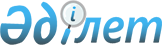 Об определении мест для размещения агитационных печатных материаловПостановление акимата города Костаная Костанайской области от 8 апреля 2021 года № 646. Зарегистрировано Департаментом юстиции Костанайской области 15 апреля 2021 года № 9859
      В соответствии с Конституционным законом Республики Казахстан "О выборах в Республике Казахстан" акимат города Костаная ПОСТАНОВЛЯЕТ:
      1. Определить совместно с Костанайской городской избирательной комиссией (по согласованию) места для размещения агитационных печатных материалов для всех кандидатов согласно приложению к настоящему постановлению.
      2. Признать утратившим силу постановление акимата "Об определении мест для размещения агитационных печатных материалов в период избирательных кампаний" от 1 февраля 2011 года № 129, зарегистрированное в Реестре государственной регистрации нормативных правовых актов под № 9-1-164.
      3. Государственному учреждению "Аппарат акима города Костаная" в установленном законодательством Республики Казахстан порядке обеспечить:
      1) государственную регистрацию настоящего постановления в органах юстиции;
      2) размещение настоящего постановления на интернет-ресурсе акимата города Костаная после его официального опубликования.
      4. Контроль за исполнением настоящего постановления возложить на руководителя аппарата акима города Костаная.
      5. Настоящее постановление вводится в действие по истечении десяти календарных дней после дня его первого официального опубликования. Места для размещения агитационных печатных материалов
					© 2012. РГП на ПХВ «Институт законодательства и правовой информации Республики Казахстан» Министерства юстиции Республики Казахстан
				
      Аким 

К. Ахметов
Приложениек постановлению акиматаот 8 апреля 2021 года№ 646
№
Месторасположение
1
Щит у здания коммунального государственного учреждения "Школа - лицей № 1 отдела образования города Костаная" Управления образования акимата Костанайской области, расположенного по адресу: город Костанай, улица А.П.Чехова, 98
2
Щит у здания коммунального государственного учреждения "Школа - лицей № 2 отдела образования города Костаная" Управления образования акимата Костанайской области, расположенного по адресу: город Костанай, улица М.Дулатова, 72
3
Щит у здания коммунального государственного учреждения "Школа – гимназия № 3 отдела образования города Костаная" Управления образования акимата Костанайской области, расположенного по адресу: город Костанай, проспект Кобыланды батыра, 28
4
Щит у здания коммунального государственного учреждения "Общеобразовательная школа № 4 отдела образования города Костаная" Управления образования акимата Костанайской области, расположенного по адресу: город Костанай, улица Г.Каирбекова, 349
5
Щит у здания коммунального государственного учреждения "Общеобразовательная школа № 5 имени Бауыржана Момышулы отдела образования города Костаная" Управления образования акимата Костанайской области, расположенного по адресу: город Костанай, улица А.Бородина, 221
6
Щит у здания коммунального государственного учреждения "Общеобразовательная школа № 6 отдела образования города Костаная" Управления образования акимата Костанайской области, расположенного по адресу: город Костанай, улица Ленинградская, 34
7
Щит у здания коммунального государственного учреждения "Общеобразовательная школа № 7 отдела образования города Костаная" Управления образования акимата Костанайской области, расположенного по адресу: город Костанай, 9 микрорайон, 9 А
8
Щит у здания коммунального государственного учреждения "Общеобразовательная школа № 8 отдела образования города Костаная" Управления образования акимата Костанайской области, расположенного по адресу: город Костанай, улица Урицкого, 58
9
Щит у здания коммунального государственного учреждения "Общеобразовательная школа № 9 имени Г.Кайырбекова отдела образования города Костаная" Управления образования акимата Костанайской области, расположенного по адресу: город Костанай, улица Г.Каирбекова, 334
10
Щит у здания коммунального государственного учреждения "Общеобразовательная школа № 10 отдела образования города Костаная" Управления образования акимата Костанайской области, расположенного по адресу: город Костанай, 7 микрорайон, 25/2
11
Щит у здания коммунального государственного учреждения "Общеобразовательная школа № 11 отдела образования города Костаная" Управления образования акимата Костанайской области, расположенного по адресу: город Костанай, улица Введенская, 37
12
Щит у здания коммунального государственного учреждения "Гимназия имени А.М.Горького отдела образования города Костаная" Управления образования акимата Костанайской области, расположенного по адресу: город Костанай, улица С.Баймагамбетова, 154
13
Щит у здания коммунального государственного учреждения "Основная средняя школа № 13 отдела образования города Костаная" Управления образования акимата Костанайской области, расположенного по адресу: город Костанай, улица Гастелло, 15/3
14
Щит у здания коммунального государственного учреждения "Основная средняя школа № 14 отдела образования города Костаная" Управления образования акимата Костанайской области, расположенного по адресу: город Костанай, улица Победы, 32
15
Щит у здания коммунального государственного учреждения "Общеобразовательная школа № 15 отдела образования города Костаная" Управления образования акимата Костанайской области, расположенного по адресу: город Костанай, микрорайон Северо-западный, 49 Б квартал, 1
16
Щит у здания коммунального государственного учреждения "Общеобразовательная школа № 16 отдела образования города Костаная" Управления образования акимата Костанайской области, расположенного по адресу: город Костанай, 8 микрорайон, 20
17
Щит у здания коммунального государственного учреждения "Общеобразовательная школа № 17 отдела образования города Костаная" Управления образования акимата Костанайской области, расположенного по адресу: город Костанай, улица Строительная, 8
18
Щит у здания коммунального государственного учреждения "Школа- гимназия № 18 отдела образования города Костаная" Управления образования акимата Костанайской области, расположенного по адресу: город Костанай, улица И.Алтынсарина, 1
19
Щит у здания коммунального государственного учреждения "Общеобразовательная школа № 19 отдела образования города Костаная" Управления образования акимата Костанайской области, расположенного по адресу: город Костанай, улица Волынова, 9
20
Щит у здания коммунального государственного учреждения "Общеобразовательная школа № 20 имени Мариям Хакимжановой отдела образования города Костаная" Управления образования акимата Костанайской области, расположенного по адресу: город Костанай, улица Маяковского, 112
21
Щит у здания коммунального государственного учреждения "Общеобразовательная школа № 21 отдела образования города Костаная" Управления образования акимата Костанайской области, расположенного по адресу: город Костанай, улица Л.Беды, 122
22
Щит у здания коммунального государственного учреждения "Общеобразовательная школа № 22 отдела образования города Костаная" Управления образования акимата Костанайской области, расположенного по адресу: город Костанай, улица Кобыланды батыра, 46/1
23
Щит у здания коммунального государственного учреждения "Общеобразовательная школа № 23 имени М.Козыбаева отдела образования города Костаная" Управления образования акимата Костанайской области, расположенного по адресу: город Костанай, улица Маяковского, 131
24
Щит у здания коммунального государственного учреждения "Школа-гимназия № 24 отдела образования города Костаная" Управления образования акимата Костанайской области, расположенного по адресу: город Костанай, улица И.Алтынсарина, 107
25
Щит у здания коммунального государственного учреждения "Основная средняя школа № 25 отдела образования города Костаная" Управления образования акимата Костанайской области, расположенного по адресу: город Костанай, улица Узкоколейная, 14
26
Щит у здания коммунального государственного учреждения "Школа-гимназия № 28 отдела образования города Костаная" Управления образования акимата Костанайской области, расположенного по адресу: город Костанай, улица А.Бородина, 138/1
27
Щит у здания коммунального государственного учреждения "Общеобразовательная школа № 29 отдела образования города Костаная" Управления образования акимата Костанайской области, расположенного по адресу: город Костанай, улица Дмитрия Герасимова, 4
28
Щит у здания коммунального государственного учреждения "Общеобразовательная школа № 30 отдела образования города Костаная" Управления образования акимата Костанайской области, расположенного по адресу: город Костанай, жилой массив Амангельды, улица Энергетиков, 12
29
Щит у здания коммунального государственного учреждения "Общеобразовательная школа № 115 отдела образования города Костаная" Управления образования акимата Костанайской области, расположенного по адресу: город Костанай, улица Дзержинского, 5
30
Щит у здания коммунального государственного учреждения "Основная средняя школа № 122 отдела образования города Костаная" Управления образования акимата Костанайской области, расположенного по адресу: город Костанай, улица Белинского, 5
31
Щит у здания коммунального государственного учреждения "Гимназия имени С.Мауленова отдела образования города Костаная" Управления образования акимата Костанайской области, расположенного по адресу: город Костанай, улица И.Алтынсарина, 112
32
Щит у здания коммунального государственного учреждения "Дружбинская общеобразовательная школа отдела образования города Костаная" Управления образования акимата Костанайской области, расположенного по адресу: город Костанай, жилой массив Дружба, улица Школьная, 1А
33
Щит у здания коммунального государственного учреждения "Чапаевская основная средняя школа отдела образования города Костаная" Управления образования акимата Костанайской области, расположенного по адресу: город Костанай, жилой массив Кунай, улица Байтерек, 12